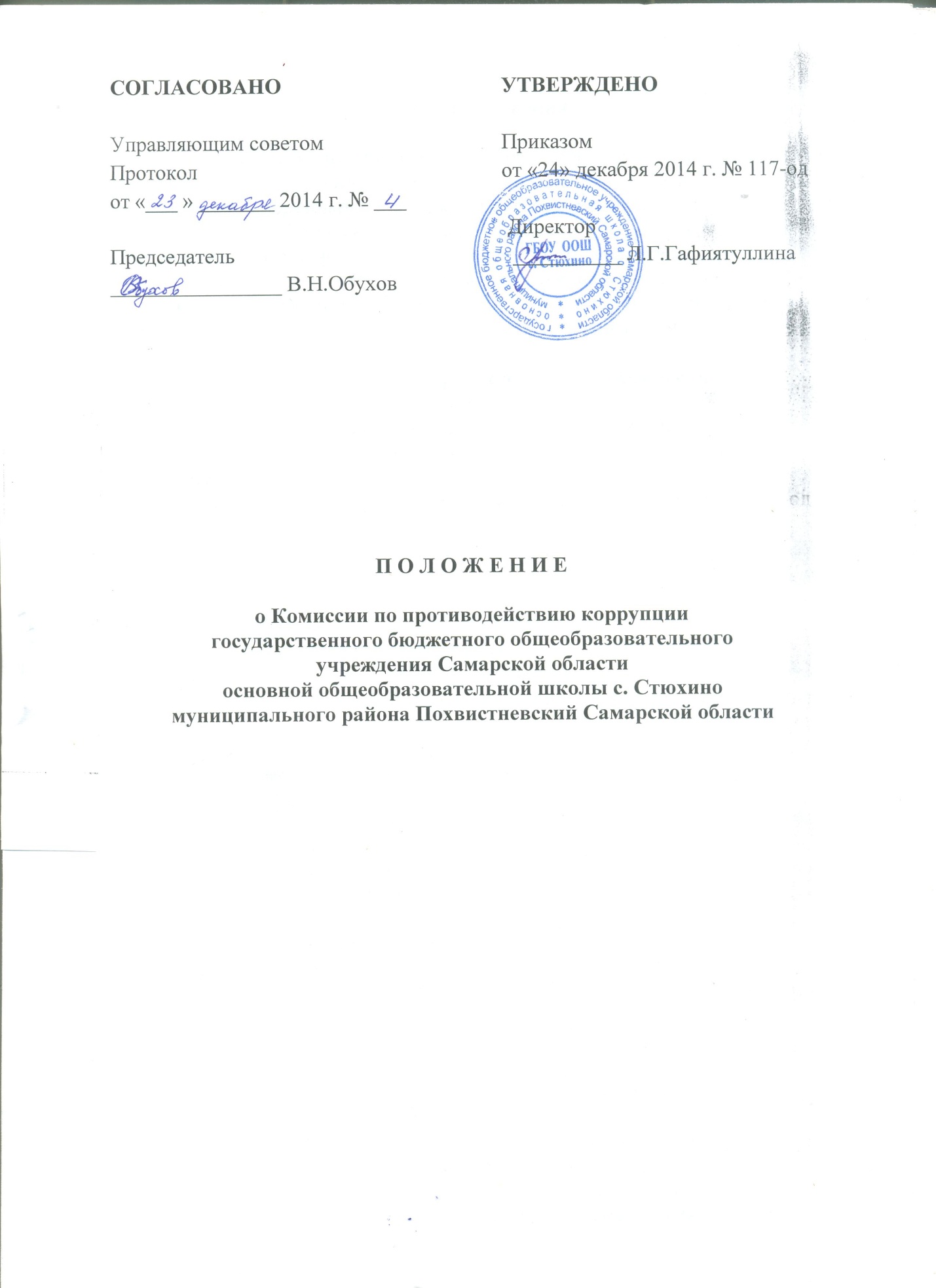 
1.Общие положения
	1.1. Комиссия по противодействию коррупции  государственного бюджетного общеобразовательного учреждения Самарской области основной  общеобразовательной школы с. Стюхино муниципального района Похвистневский Самарской области (далее - Комиссия, Положение, Учреждение) является постоянно действующим коллегиальным органом. 
	1.2. Комиссия в своей деятельности руководствуется Конституцией Российской Федерации, федеральным законом «О противодействии коррупции», а также настоящим Положением. 
	2. Основные задачи, функции и права Комиссии 
	2.1. Основными задачами Комиссии являются: 
	- обеспечение условий для недопущения фактов коррупции в Учреждении; 
	- обеспечение защиты прав и законных интересов работников и обучающихся Учреждения от  угроз, связанных с фактами коррупции;	- обеспечение проведения единой государственной политики в сфере противодействия коррупции. 
	2.2.Комиссия: 
	- ежегодно в сентябре определяет основные направления в области противодействия коррупции и разрабатывает план мероприятий по формированию антикоррупционного мировоззрения; 
	- осуществляет противодействие коррупции в пределах своих полномочий: 
	- реализует меры, направленные на профилактику коррупции; 
	- вырабатывает механизмы защиты от проникновения коррупции в Учреждение; 
	- осуществляет антикоррупционную пропаганду и воспитание всех участников образовательных отношений и работников Учреждения; 
	- осуществляет анализ обращений работников Учреждения, обучающихся и их родителей (законных представителей) о фактах коррупционных проявлений должностными лицами; 
	- проводит проверки локальных нормативных актов Учреждения на соответствие действующему законодательству; - проверяет выполнение работниками Учреждения своих должностных обязанностей; 
	- разрабатывает на основании проведенных проверок рекомендации, направленные на улучшение антикоррупционной деятельности Учреждения; 
	- организует работы по устранению негативных последствий коррупционных проявлений; 
	- выявляет причины коррупции, разрабатывает и направляет директору Учреждения рекомендации по устранению причин коррупции; 
	- взаимодействует с органами самоуправления, муниципальными и общественными комиссиями по вопросам противодействия коррупции, а также с гражданами и институтами гражданского общества; 
	- взаимодействует с правоохранительными органами по реализации мер, направленных на предупреждение (профилактику) коррупции и на выявление субъектов коррупционных правонарушений.

	                       3. Состав и порядок работы Комиссии
	3.1. В состав комиссии входят председатель Комиссии, члены Комиссии, секретарь Комиссии. 	Общее руководство работой Комиссии осуществляет председатель Комиссии. 
	3.2. Заседание комиссии проводятся 2 раза в год. 
	3.3. Заседание комиссии считается правомочным, если на нём присутствует более половины её членов. 
	На заседание Комиссии   могут приглашаться представители прокуратуры, органов исполнительной власти, экспертных организаций и другие. 
	3.4. Решения принимаются простым большинством голосов присутствующих членов комиссии. В случае равенства голосов решающим является голос председательствующего на заседании комиссии. 
	3.5. Протокол и решения подписываются  председательствующим на заседании комиссии и секретарем комиссии. Решения комиссии доводятся до сведения всех работников Учреждения и заинтересованных лиц. 